Bulletin for Wednesday, April 11, 2018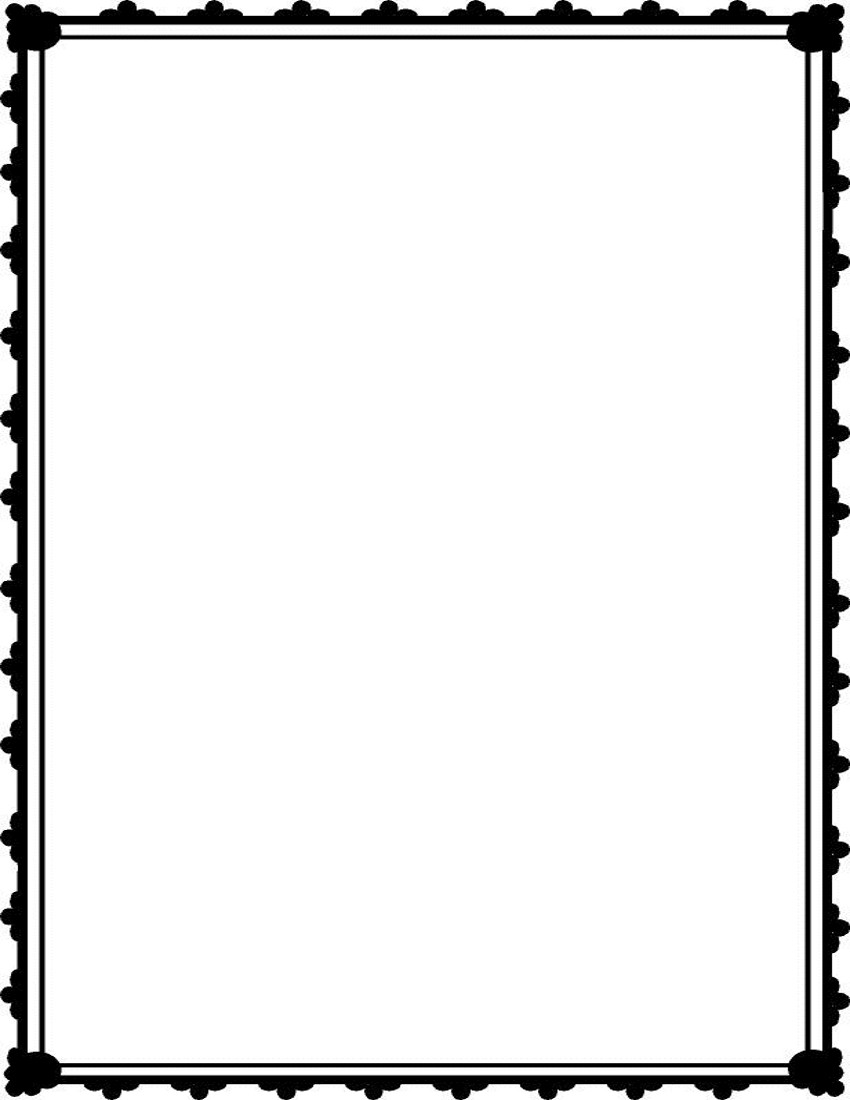 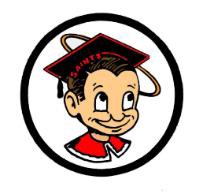 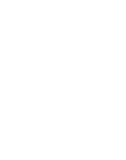 GENERALAttention 11th grade students – Smarter Balance Test begins Monday, April 16th.  Please report to the designated testing locations. Testing dates and times have been posted in the following locations; cafeteria, library, and (administration building, wall next to room 130). Looking forward to a great testing season.Seniors! There are limited amount of Class of 2018 sweaters and shirts! Get yours as soon as possible! Stop by Sammy's Corner and bring your $40.Attention OTCR Students:  Please report to room 235 at Lunch or After School on a daily basis until you have completed all of your OTCR courses. Failure to do so may affect your Graduation status.Student Senate meeting TODAY during 5th period at Ethel Pope auditorium ICC meeting TODAY at lunch in the ASB room 609.Have some Chinese food while supporting the Saints Band! Go to Panda Express TODAY from 5PM-10PM and a portion of your bill will be donated to our Washington, D.C. trip. Don't forget to say you're there for the Saints Band!CLUBSAttention, students who are going to the State FFA Leadership Conference in Anaheim. Last meeting before the trip is TODAY at lunch in Mr. DeBernardi’s room 330.  Please make sure all your paperwork is turned in. See you at lunch.The Alpine Club will meet at lunch TODAY in the Senior Court for club photos.  Please arrive during the first 10 minutes of lunch to be in the photo.The Close Up Washington, DC Club will meet at lunch on TODAY in the Senior Court for club photo’s.  Please arrive during the first 10 minutes of lunch.GSA Club: Don't forget about our meeting TODAY at lunch in Ms. Goldin's room 221. We will be taking our club photo for the yearbook so don't miss out!Attention all students!!!  Are you stressed?  Do you need a break from school before all the testing?  If so, join Spanish Honor Society members for a fun and exciting event called “Stress Reliever” this Saturday, April 14th.  There will be lots of fun activities, games, food and prizes.  All is free!!! The event is from 9:30 a.m. to 2:00 p.m. by the new building (100’s).  Wear comfortable clothes and get ready to work out and have some fun.  Don’t miss out!!!¡Atención a todos los estudiantes!!! ¿Estás estresado?  ¿Necesitas un descanso de la escuela antes de todos los exámenes?  Si es así, acompaña a los miembros de Sociedad Honoraria Hispánica para su divertido y emocionante evento “Alivio al estrés” este sábado 14 de abril.  Habrá muchas actividades divertidas, juegos, comida y premios.  ¡Todo es Gratis!!!  El evento será de 9:30 a 2:00 por el nuevo edificio.  Asegúrate de usar ropa cómoda para ejercitar tu cuerpo y para divertirte.  ¡No te lo pierdas, recuerda es este sábado!!!SPORTS                             Santa Maria High School - Go, Saints!